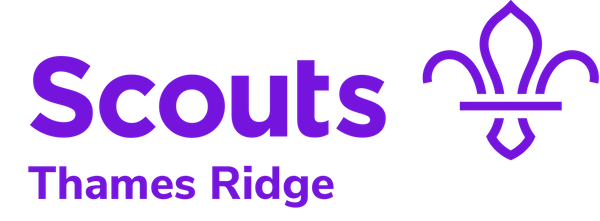 Scouting ProgramActivity BookletHedgehog Awareness Week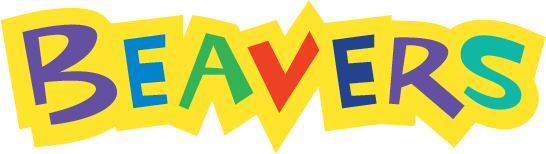 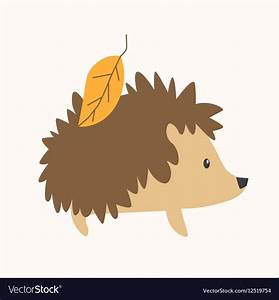 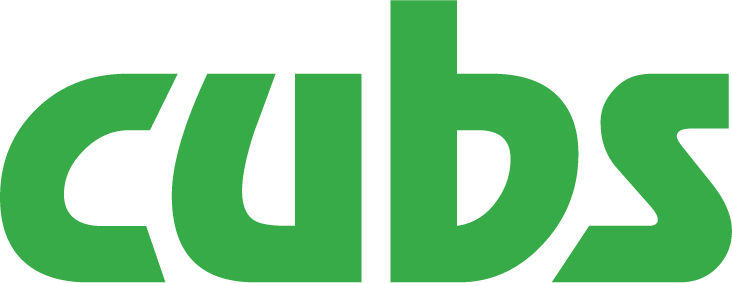 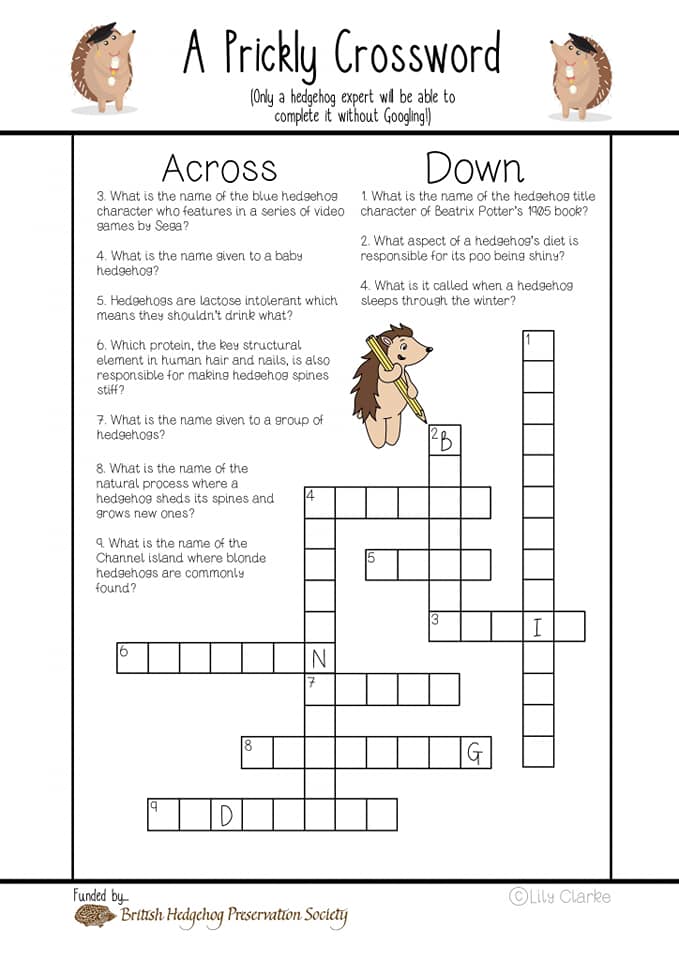 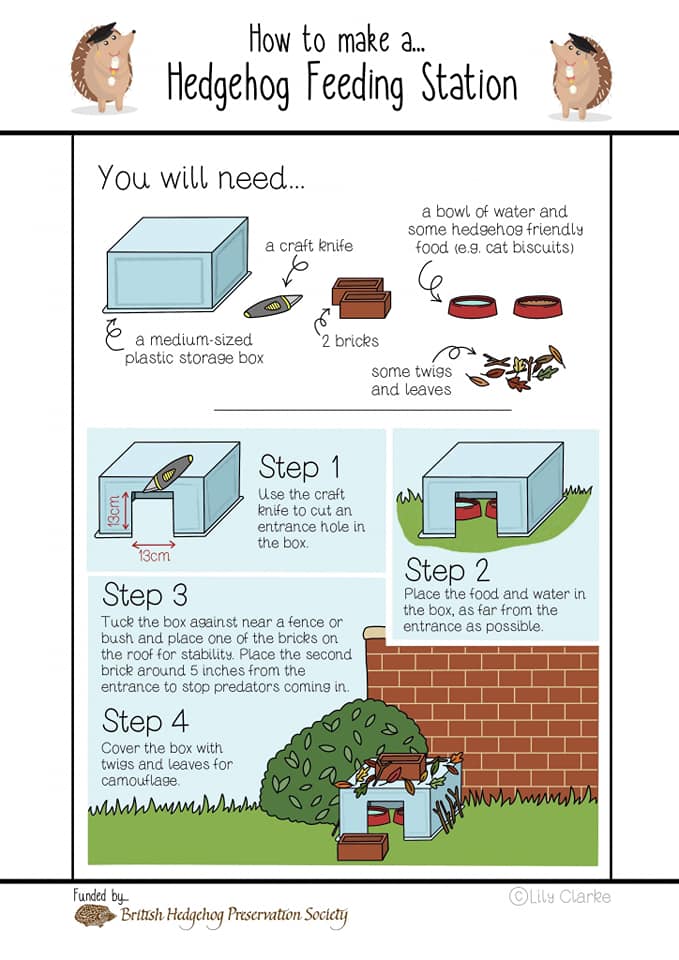 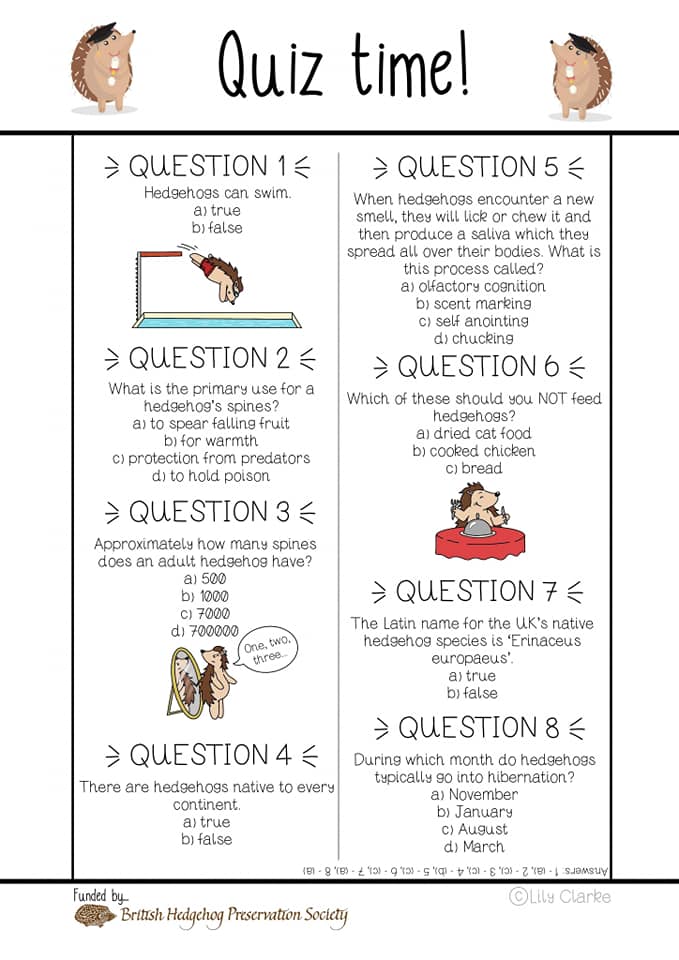 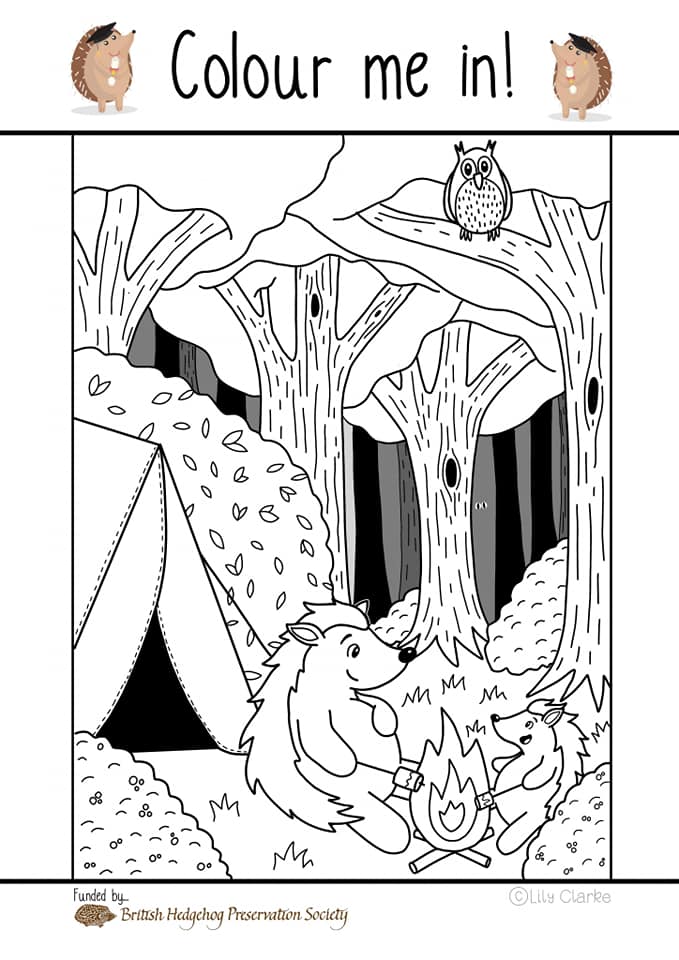 